Российская Федерация Иркутская областьДепартамент образованияМуниципальное бюджетное дошкольное образовательное учреждение«Детский сад общеразвивающего вида № 56»муниципального образования города Братскаг. Братск, ул. Мира 41В                                                    тел/факс. 41-53-88, 41-19-97                                                                                             e-mail: mog53@mail.ruОтчёт по самообследованиюМБДОУ «ДСОВ № 56»за 2013-2014 учебный год	Отчёт подготовлен согласно Порядка проведения самообследования образовательной организацией (утверждён Приказом от 14 июня 2013г. № 462).I. Информационная справка о ДОУ1. Общие сведения:Полное название учреждения: Муниципальное бюджетное дошкольное образовательное учреждение «Детский сад общеразвивающего вида № 56» муниципального образования города Братска.Сокращённое наименование: МБДОУ «ДСОВ № 56»Учредитель: Департамент образования администрации города Братска.Лицензия: Регистрационный № 4129 от 12 января 2012, серия РО № 030907Свидетельство о государственной аккредитации: АА 169410 рег. № 493 от 27.04.2009Юридический адрес: Российская Федерация, Иркутская область, город Братск, жилой район Центральный, улица Мира, 41 В.Телефон (факс): (3953) 41-53-88, (3953) 41-19-97, e-mail: mog53@mail.ru сайт: http://dou38.ru/br56 Ввод в эксплуатацию:1966 год Детский сад работает 5 дней в неделю (выходной: суббота, воскресенья) с 7.00 до 19.00Заведующий  Мельникова Ольга ГеннадьевнаОбразование:- высшее: ИГПИ г. Иркутск, 1980г, диплом о профессиональной переподготовке по дополнительной профессиональной программе переподготовки «Менеджмент в образовании» в количестве 430 часов ИРО г. Иркутск, 2007гОтличник народного просвещения Стаж  работы – 42 года, в занимаемой должности –  26 лет.Старший воспитатель Малинина Юлия Сергеевна.Образование:- высшее – ГПУ г. Томск, 2000г; диплом о профессиональной переподготовке по дополнительной профессиональной программе переподготовки «Менеджмент в образовании» в количестве 430 часов ФГБОУ ВПО ИГЛУ, г. Иркутск, 2012г;Стаж работы – 14 лет, в занимаемой должности 3 года.Заведующий хозяйством Цацулина Елена Германовна.Образование:- среднее специальное, Стаж  работы – 30 лет, в занимаемой должности – 1год.2.Структура управления ДОУВид управления традиционныйВид организационной структуры управления ДОУ линейно-функциональнаяФункции управления:информационно – аналитическая; мотивационно – целевая;планово – прогностическая;организационно – исполнительская;контрольно – оценочная;регулятивно – коррекционная.Органы управления в системе управления ДОУ- Педагогический совет;- Родительский комитет;- Общее собрание трудового коллектива;- Профсоюзный комитет. Уровни управляющей системы - На первом уровне управления находится заведующий, который осуществляет руководство и контроль над деятельностью всех структур, тесно взаимодействуя с Советом педагогов, родительским комитетом, общим собранием трудового коллектива, Профсоюзным комитетом в вопросах тактики и стратегии развития ДОУ;- Второй уровень – старший воспитатель, заведующий хозяйством медицинские работники – способствует эффективной организации образовательного процесса, развитию инновационной деятельности педагогов, развитию предметной среды ДОУ;- Третий уровень – управления осуществляют воститетели, узкие специалисты, технический и обслуживающий персонал, родители воспитанников, объединенные по интересам в различные группы и решающие вопросы, не требующие административного управления. Каждый "субъект" управления взаимодействует с другими в ходе выполнения своих функций: планирование, организация, контроль, анализ, координирования и др.3.Организационная структура (контингент воспитанников)Списочный состав: 131 ребёнокВ настоящее время в детском саду функционирует 5 групп, в которых воспитывается 131 ребёнок, мальчиков –61 (46,6%), девочек – 70 (53,4%)II.Условия реализации ООП ДО1. Материально-техническое оснащение	1.1. Оборудование групповых и специализированных помещенийВсе помещения ДОУ оборудованы в соответствии с требованиями для качественного проведения воспитательно-образовательного процесса в соответствие с реализуемой образовательной программой. В создании предметно-развивающей среды ДОУ руководствуется Приказом Министерства образования и науки РФ от 20 июля 2011 г. № 2151, в основе которого заложены следующие принципы организации образовательной среды: вариативность, информативность, полифункциональность, педагогическая целесообразность, трансформируемость и методическими рекомендациями Н.А. Коротковой при организации центров детской деятельности.Все группы и специализированные помещения (музыкальный зал, физкультурный зал, кабинет педагога-психолога) имеют паспорта, где описан перечень оборудования, методической литературы и т.д. Предметно-развивающая средаВывод: Таким образом, оснащение групп, специализированных залов (музыкального, физкультурного) и кабинетов соответствует принципу педагогической целесообразности, позволяющей предусмотреть необходимость и достаточность наполнения предметно-развивающей среды, а также обеспечить возможность самовыражения воспитанников, индивидуальную комфортность и эмоциональное благополучие.1.2. Учебно-методическое обеспечение для реализации ООП ДОДля успешной реализации ООП ДО в ДОУ имеется необходимый объем методической литературы. В 2013 – 2014 учебном году были приобретены методические и наглядно-демонстрационные материалы для каждой возрастной группе в соответствии с ФГОС. 1.3. Оснащённость образовательного процесса библиотечно-информационным ресурсомБиблиотечные ресурсы представлены программно-методической, справочной и учебной литературой, методическими пособиями, подборкой периодических изданий, энциклопедиями, справочниками, детской художественной литературой. В библиотечном фонде насчитывается более 500 экземпляров книг и журналов.В ДОУ достаточное количество библиотечно-информационных ресурсов по освоению детьми образовательных областей. Систематизирована и дополнена литература по реализации комплексно-тематического построения образовательного процесса, приоритетного направления и реализации национально-культурных особенностей образовательного процесса. Представлен обобщённый опыт работы педагогов: материалы по самообразованию, проектная деятельность, практические материалы по планированию воспитательно-образовательной деятельности и другие.Видеотека включает в себя научно-популярные фильмы для детей, подборку мультфильмов.Аудиотека представлена аудиоматериалами, используемыми педагогами ДОУ при организации различных видов детской деятельности: сборники детских песен, детских сказок, серия звуки природы и т.д.Одним из необходимых компонентов предметно-пространственной среды ДОУ являются технические ресурсы, обеспечивающие применение информационно-коммуникативных технологий (ИКТ) в образовательном процессе:В ДОУ имеется 5 компьютеров, 3 из них подключены к сети Интернет. Педагоги получили возможность поиска необходимой информации в Интернете, возможность публиковать свои материалы, общаться на форумах, участвовать в методических вебинарах, готовить мультимедийные презентации и включать их в совместную деятельность с детьми и родителями, использовать компьютерные обучающие игры в индивидуальной работе с детьми, создавать фоторепортажи и видеоролики о жизни детей в детском саду.Вывод:По результатам самообследования выявлено, что материально-технического оснащение ДОУ соответствует требованиям для реализации ООП ДО.2. Педагогические кадрыВ соответствии со штатным расписанием ДОУ полностью укомплектовано педагогическими кадрами. Численный  состав педагогического коллектива ДОУ в 2013 – 2014 учебном году составил 14 педагогов. Из них:Старший воспитатель – 1 Музыкальный руководитель – 2 (1 по совместительству) Инструктор по физической культуре – 1Педагог – психолог – 1Воспитатель – 8 (1 педагог в отпуске по уходу за ребенком)2.1. Образовательный ценз педагоговСпециальное дошкольное (высшее и среднее профессиональное) образование имеют 100 % 2.2. Квалификация педагоговВсего педагогов имеющих квалификационную категорию в 2013 – 2014 учебном году составило 9 человек (64,3 %). В сравнении с прошлыми годами процент аттестованных педагогов снизился. Снижение произошло из-за Тем самым увеличилось количество педагогов не имеющих квалификационную категорию.2.3. Стаж работы педагогов2.4. Награды и поощрения педагоговзначок «Отличник народного просвещения» – 2 человека значок «Почётный работник общего и профессионального образования» – 2 человекапочётная грамота Министерства образования и науки РФ – 2 человекпочётная грамота Министерства образования Иркутской области – 10 педагоговграмота образования и науки Самарской области – 3 педагогаблагодарственное письмо Администрации города Братска – 3 человекапочётная грамота мэра города Братска – 8 человекпочётные грамоты Департамента образования – 25 грамотпочётная грамота МБДОУ – 30 грамот2.5. Профессиональное развитие педагоговНа май 2014 года 13 (93 %) педагогов прошли курсы повышения профессионального уровня, курсы по ИКТ – 14 человек (100%).Курсовая подготовка педагогов. Очное обучение в 2013/14 уч. годуКурсовая  подготовка  педагогов. Дистанционное обучение в 2013/14 уч. году          Переподготовка педагогов и руководителей ОУ в 2013/14 уч. годуОбучение  педагогов и руководителей ОУ в рамках Школы современного педагога в 2013/14 уч. годуУчастие педагогов, руководителей ОУ в конкурсах на Премию Губернатора Иркутской областиУчастие педагогов, руководителей ОУ в дистанционных и очных международных, российских, региональных, муниципальных профессиональных конкурсах в 2013/14 уч. годуПредставление опыта педагогами и руководителями ОУ в рамках организационно-методических мероприятиях в 2013/14 уч. годуПубликация авторских педагогических материалов педагогами и руководителями образовательных учреждений в 2013/14 уч. годуРазмещение педагогами и руководителями образовательных учреждений авторских публикаций на сайтах в сети Интернет в 2013/14 уч. году Наличие статуса опытно-экспериментальной, инновационной, педагогической, пилотной площадки в 2013/14 уч. годуРабота педагогов ОУ в качестве членов жюри в рамках конкурсных городских мероприятий в 2013/14 уч. годуТаким образом, педагоги дошкольного учреждения принимают активное участие в мероприятиях различного уровня: представляют свой профессиональный опыт на международном, всероссийском, региональном, муниципальном уровнях. Исходя из результатов самоообследования педагогических кадров в 2013 – 2014 году, можно сделать следующий вывод:1. ДОУ укомплектовано педагогическими кадрами на 100 %.2. Стабильный коллектив – большинство педагогов работают в ДОУ более 10-ти лет.3. В ДОУ соблюдается периодичность прохождения педагогами курсов повышения квалификации.4. Образовательный ценз соответствует требованиям к профессиональному уровню педагогов.5. В ДОУ большой процент педагогов без категории.Таким образом, выявлена основная цель работы с педагогическим коллективом на 2014 – 2015 учебныйгод. Это – совершенствование системы работы с кадрами для развития профессионального, творческого, личностного потенциала педагогов, развитие компетенций инновационной деятельности. Вывод:Самообследование показало, что уровень педагогических кадров соответствуют требованиям для реализации ООП ДО.3. Выполнение предписаний контролирующих органовПлановая проверка Госпожнадзора проходила в октябре 2013 года. В ходе проверки были вынесены следующие предписания:Данная работа будет проводиться в рамках муниципальной программы Департамента образования при выполнении капитального ремонта.4. Финансово-хозяйственная деятельностьБюджет ДОУ строиться на бюджетной и внебюджетной деятельности.  Внебюджетная деятельность ДОУ – это планируемые доходы от платных дополнительных образовательных услуг, благотворительные взносы (добровольные пожертвования) физических лиц и спонсорская помощь юридических лиц.  Бюджетная – муниципальное задание. Анализ материально-технического состояния дошкольного учреждения показал, что перед учреждением ежедневно встают вопросы о постоянном пополнении материально-технической базы, о соответствии ее современным требованиям по всем направлениям жизнедеятельности, которое требует бюджетного финансирования и привлечения дополнительных финансовых вливаний. Кроме этого необходимо благоустраивать игровые прогулочные площадки теневыми навесами и игровыми модулями для всестороннего развития детей. 5. Выполнение муниципального задания учредителя на оказание государственных (муниципальных) услугВ соответствии с приказом Департамента образования № 85 от 19.02.2013 года муниципальное задание выполнено в полном объёме. Проблема по выполнению муниципального задания на 100 баллов – это не достаточное количество педагогов с высшим образованием, большое количество пропусков.Вывод:По результатам самообследования прослеживается положительная динамика по эффективному использованию финансовых средств и выполнения предписаний контролирующих органов. По направлению условия реализации ООП ДО  работа педагогического коллектива соответствует  требованиям реализации ООП ДО и законодательству в области дошкольного образования.III. Охрана и укрепление здоровья детей1. Выполнение требований СанПиН (режим дня и питание)	В детском саду разработан гибкий режим дня в соответствии с действующими СанПиН. Основу режима составляет установленный распорядок сна и бодрствования, приемов пищи, гигиенических и оздоровительных процедур, непосредственно образовательной деятельности, прогулок и самостоятельной деятельности детей. 	В режиме дня  каждой группы учитываются  возрастные психофизиологические возможности и индивидуальные особенности детей, их интересы и потребности, обеспечивающие взаимосвязь планируемых видов деятельности с повседневной жизнью детей в детском саду, а также следующее:максимальная продолжительность непрерывного бодрствования детей 3–7 лет составляет 5,5–6 ч;ежедневная продолжительность прогулки воспитанников составляет не менее 3-4 ч, включая утренний прием детей на улице летом, а также непосредственная образовательная деятельность по физическому воспитанию  для детей 5-7 лет, проводимую на открытом воздухе; организуется 2 раза в день – в первую половину дня и перед уходом детей домой.в холодный период года в зависимости от климатических условий (при температуре воздуха ниже минус 15 °C и скорости ветра более 7 м/с), а также при высокой концентрации выбросов вредных веществ в атмосферу прогулка сокращается либо заменяется на деятельность с повышенной двигательной активностью в физкультурном или музыкальном залах;продолжительность дневного сна в зависимости от возрастной группы составляет для детей раннего возраста – 3 ч, дошкольного возраста – 2–2,5 ч;продолжительность самостоятельной деятельности детей, включая самостоятельную игровую деятельность – 3–4 часа;продолжительность непосредственно образовательной деятельности воспитанников  зависит от возрастной группы дошкольного возраста, включая требования к продолжительности непосредственно образовательной деятельности в первой и второй половине дня, обозначенных в СанПиН;соблюдается максимально допустимый объем недельной образовательной нагрузки;соблюдены  перерывы между периодами непосредственно образовательной деятельности.Вывод:По результатам самообследованияможно сделать вывод, что режим и организация воспитательно-образовательной работы с детьми соответствуют требованиям СанПин и требованиям реализации ООП ДО.	Питание – один из ключевых факторов, определяющих качество и жизнь ребенка, его рост и развитие. Поэтому его организации уделяется особое внимание. В МДОУ организовано 5-и  разовое питание детей в групповых помещениях в соответствии с требованиями СанПиН 2.4.1.3049-13. В  ДОУ разработанно10-ти дневное меню, согласованное с Территориальным отделом Управления Роспотребнадзора по Иркутской области в  городе Брастке и Братском районе. Раскладка блюд осуществляется в соответствии с технологическими картами. Денежная норма питания составляет  85 рублей в день.Результаты  контроля организации питания в ДОУ:Контроль питания в ДОУ осуществляется в соответствии с утвержденной циклограммой контроля организации питания. Ответственные за проведение контроля:  заведующий, медсестра, фельдшер,  профсоюзный комитет, родительский комитет, бухгалтер, пищевая лаборатория.Питание на группах организованно с учетом возрастных особенностей детей, режимом работы учреждения и групп, СанПиНом 2.4.1.3049-13. Документация по организации питания соответствует требованиям. Своевременно осуществляется контроль за хранением и реализацией продуктов и готовой продукции. Санитарное состояние пищеблока и буфетных групповых – удовлетворительно.Результаты проверок пищевой лаборатории, проводимых 1 раз в 2 месяца, показали, что нарушений по состоянию технологической документации, оборудования, отклонений массы блюд и изделий от выхода по рецептуре при контрольном взвешивании нет. Содержание жира, сухих веществ в блюдах в норме.2. Здоровьесберегающая деятельность в рамках ООП ДОДля решения одной из главных задач деятельности ДОУ – охраны и укрепления здоровья и физического развития, в ДОУ разработаны:-план профилактических и оздоровительных мероприятий. В течение года в ДОУ  по плану проводились закаливающие мероприятия совместно с медицинским персоналом, воспитателями и инструктором по физической культуре. Основными формами стали: контрастное обливание ног, ходьба босиком в спальне до и после сна.- Педагогами на достаточном уровне соблюдается двигательный режим: проведение утренней гимнастики, подвижных игр, дыхательной гимнастики, физкультминуток, соблюдение двигательной активности на прогулке.- методические рекомендации по использованию здоровьесберегающих технологий в режиме дня. Педагоги планируют  и используют  в образовательной деятельности здоровьесберегающие технологии: гимнастика после дневного сна, самомассаж, пальчиковые игры. В ДОУ оборудована спортивная площадка, таким образом созданы условия для проведения на свежем воздухе спортивных  досугов, праздников и физкультурных занятий..3. Мониторинг физического развития воспитанниковПо данным инструктора по физической культуре, у воспитанников наблюдается стабильно высокий уровень физической подготовленности:Ежегодный анализ физического развития воспитанников позволяет  корректировать  взаимодействие инструктора  по физической культуре и педагогов на группах. Инструктором по физической культуре разработаны методические рекомендации по организации физического развития в течение дня, памятки по организации подвижных игр на прогулке, консультации по организации двигательного режима. Для улучшения качества работы по данному направлению необходимо  совершенствовать теоретическую и практическую подготовку педагогов по реализации мероприятий физического воспитания, и осуществление четкого руководства и контроля. Вывод: Таким образом, по результатам самообследования выявлено, что работа по охране и укреплению здоровья детей дошкольного возраста строится в соответствии с требованиями по реализации ООП ДО.V. Результаты реализации ООП ДО1. Мониторинг достижения детьми планируемых результатов освоения ООП ДОСистема мониторинга освоения детьми программы обеспечивает комплексный подход к оценке итоговых и промежуточных результатов освоения Программы, позволяет осуществлять оценку динамики достижений детей и включать описание объекта, форм, периодичности и содержания мониторинга. Для определения продвижения детей в освоении программы «Развитие» (н.ц. Венгера, г. Москва) и анализа овладения программным материалом используется педагогическая диагностика, предложенная данной программой и проводится 1 раз в полугодие.С помощью средств мониторинга образовательного процесса можно оценить степень продвижения дошкольника по образовательной программе. Форма проведения мониторинга преимущественно представляет собой наблюдение за активностью ребенка в различные периоды пребывания в дошкольном учреждении, анализ продуктов детской деятельности и специальные педагогические пробы, организуемые педагогом, критериально-ориентированные задания нетестового типа, высокоформализованные методы (тесты, диагностические задания), обеспечивающие объективность и точность полученных данных. Мониторинг детского развития осуществляется педагогами, психологом дошкольного учреждения и медицинскими работниками. Мониторинг проводится 2 раза в год в декабре и мае. Основная задача этого вида мониторинга — выявить индивидуальные особенности развития каждого ребенка и наметить при необходимости индивидуальный маршрут образовательной работы для максимального раскрытия потенциала детской личности.Для диагностики нервно-психического развития детей специалисты ДОУ опираются на исследования особенностей психического развития детей раннего возраста таких авторов, как К.Л. Печора, Г.В. Пантюхина, Л.Г. Голубева, Н.М. Аксарина, Е.Б. Волосова, С. Галанов. Для анализа выделяются следующие линии развития: - понимание речи- активная речь- сенсорное развитие- игра и действия с предметами- движения- начальные навыки конструирования и изобразительной деятельности- навыки самообслуживанияРезультаты изучения заносятся в карту развития ребёнка и сводную таблицу показателей нервно-психического развития и обсуждаются на медико-педагогическом совещании.Контроль за развитием каждого воспитанника проводится не реже 1 раза в полгода. Мониторинг детского развития проводится два раза в год (октябрь, май). Нервно-психическое развитие детей группы раннего возраста2013 – 2014 уч. годI группа – 11 чел – 40,7 %II группа – 11 чел – 40,7 %III группа – 5 чел – 18,6 % ОБЩИЙ СВОДНЫЙ АНАЛИЗвыполнения программы «Развитие» н.ц. им. Л.А. Венгерапо всем возрастным группам ДОУ № 56за первое полугодие 2013 – 2014 уч. г.Анализ полученных диагностических данных по комплексу психологических методик позволил выявить следующие уровни  готовности выпускников к школьному обучению:Выводы:Таким образом, ДОУ осуществляет качественную подготовку детей дошкольного возраста для успешного усвоения программы начального общего образования в школе.VI. Социально-педагогические условия реализации ООП ДО1. Взаимодействие с семьями воспитанников	В соответствии с Законом "Об образовании в РФ" и Федеральными государственными образовательными стандартами дошкольного образования  одним из важных условий, реализации основной образовательной программы ДОУ является сотрудничество педагогов с семьей: дети, воспитатели и родители – главные участники педагогического процесса. Целью такого взаимодействия является сделать родителей активными участниками педагогического процесса, оказав им помощь в реализации ответственности за воспитание и обучение детей. В структуру работы с родителями входит:- Педагогическое просвещение родителей через родительские собрания, индивидуальные и групповые консультации.- Информирование родителей о состоянии и перспективах работы ДОУ в целом, отдельных групп через наглядную информацию.- Включение родителей в учебно-воспитательный процесс (дни открытых дверей, демонстрация личных достижений воспитанников).- Привлечение родителей в органы самоуправления ДОУ.Формы взаимодействия семьи и ДОУ- Общие родительское собрания- День открытых дверей для родителей и гостей- Родительские собрания в группах - Родительский субботник, помощь в уборке и утеплении помещений- Спортивный праздник «Папа, мама и я – спортивная семья»- Семинары для родителей- Консультация - Анкетирование родителей «Удовлетворенность работой ДОУ- Заседание родительского комитета - Круглый стол «Скоро в школу» (встреча с учителями МОУ СОШ № 31)Основными направлениями взаимодействия педагогов с родителями были определены:1.Созданием благоприятных условий для повышения педагогической и психологической грамотности родителей и педагогов2.Совершенствованием уровня включения родителей в деятельность ДОУ3.Созданием благоприятных условий для привлечения родителей к участию в деятельности ДОУМодель сотрудничества семьи и детского сада в течение годаТесное взаимодействие с родителями  способствует повышению компетентности родителей в области воспитания,    обеспечивает полноценное развитие ребенка, в целом формирует положительное влияние на организацию воспитательно-образовательного процесса.По результатам анкетирования, проводимого в рамках выполнения муниципального задания, получены следующие результаты:1 квартал – из 60 опрошенных родителей,  57 родителя (95,4 %) - удовлетворены качеством услуги.2 квартал – из 50 опрошенных родителей, 48 родителей (96,7 %) – удовлетворены качеством услуги.2.Взаимодействие с социумомДетский сад является открытой системой, поэтому активно сотрудничает со многими организациями.Важной формой взаимодействия с социумом стали: экскурсии в культурные центры, образовательные учреждения (СОШ), участие в творческих конкурсах и экологических акциях. Это сотрудничество позволяет расширить представление детей о окружающем мире, родном городе, способствует успешной социализации воспитанников.3. Официальный сайт ДОУ С 2012 года функционирует сайт ДОУ. На сайте ДОУ отражены особенности учреждения, организации воспитательно-образовательной деятельности  и события в жизни воспитанников.Вывод:По результатам самообсдедования выявлено, что ДОУ является открытой системой, активно взаимодействует в различными организациями социального окружения, обеспечивает возможность ознакомления родителей с ходом и содержанием образовательного процесса и строит свою работу в соответствии с требованиями реализации ООП ДО.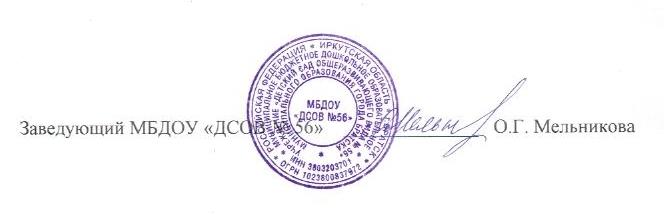 Группа раннего возраста с 1,5 до 3 летМладшая группа3 – 4 годаСредняя группа 4 – 5 летСтаршая группа 5 – 6 летПодготовительная к школе группа 6 – 7 летВсегоКоличество детей2727262724131Количество групп111115Виды помещенияФункциональное использованиеОснащениеГрупповые комнаты:- сюжетно-ролевые игры- самообслуживание- трудовая деятельность- самостоятельная творческая деятельность- ознакомление с природой, труд в природе- сенсорное развитие- развитие речи- ознакомление с художественной литературой, художественное творчество- развитие элементарных математических представлений- обучение грамотеДетская мебель для практической деятельностиЦентры для практической деятельности детей (центр науки, центр искусства, центр книги, центр сюжетно-ролевой игры, центр строительно-конструктивных игр, центр игротеки, физкультурно-оздоровительный центр)Игровая мебель Атрибуты для сюжетно-ролевых игрКонструкторы различных видовПриродный уголокДидактические игры на развитие психических функций – мышления, внимания, памяти, воображенияДидактические материалы по сенсорике, математике, развитию речи, обучению грамотеРазвивающие игрыРазличные виды театровМагнитофон, аудиозаписиСпальные помещения- дневной сон- гимнастика после снаСпальная мебельФизкультурное оборудование для гимнастики после сна: ребристая дорожка, массажные коврики и мячи, резиновые кольца и кубикиСтол воспитателяПриемная- информационно-просветительская работа с родителямиКабинки для раздеванияИнформационный уголокВыставки детского творчестваНаглядный информационный материал для родителейМетодический кабинет- осуществление методической помощи педагогам- организация консультаций, семинаров, совета педагогов- выставка дидактических и методических материалов для организации работы с детьми по различным направлениям развитияБиблиотека педагогической и методической литературыБиблиотека периодических изданийПособия для занятийОпыт работы педагоговМатериалы консультаций, семинаров, семинаров-практикумовДемонстрационный, раздаточный материал для занятий с детьмиИллюстративный материалИзделия народных промысловИгрушки-муляжиКабинет педагога-психолога- психолого-педагогическая диагностика- коррекционная работа с детьми- индивидуальные консультацииСтол педагога, стулСтолы для занятий с детьми, стульяСтимулирующий материал для психолого-педагогического обследования детейРазвивающие игрыИгровой материалМузыкальный зал- занятия по музыкальному воспитанию- индивидуальные занятия- тематические досуги- развлечения- театральные представления- праздники и утренники- родительские собрания и прочие мероприятия для родителей- мероприятия для педагоговБиблиотека методической литературы, сборники нотШкафы для используемых пособий, игрушек, атрибутов и прочего материалаМузыкальный центрПианиноВидеодвойкаРазнообразные музыкальные инструменты для детейПодборка аудио- кассет и дисков с музыкальными произведениямиРазличные виды театровШирма для кукольного театраДетские и взрослые костюмыДетские хохломские стулья и столыФизкультурный зал- физкультурные занятия- спортивные досуги- развлечения, праздники- консультативная работа с родителями и педагогамиСпортивное оборудования для прыжков, метания, лазанья, эстафет, закаливающих мероприятий, подвижных и спортивных игрМягкие модулиМини батутСухой бассейнТренажёрыШведская стенкаМагнитофон Категория2012 – 20132013 – 2014Без категории3 (23%)4 (28,6%)Вторая квалификационная категория2 (15,6%)2 (14,3%)Первая квалификационная категория4 (30,7%)5 (35,7%)Высшая квалификационная категория4 (30,7%)3 (21,4%)2013 – 2014 учебный годВ дошкольном учреждении преобладают педагоги-стажисты, которые активно передают свой опыт молодым педагогам. До 5 лет3 (21,4%)В дошкольном учреждении преобладают педагоги-стажисты, которые активно передают свой опыт молодым педагогам. От 5 до 10 лет2 (14,3%)В дошкольном учреждении преобладают педагоги-стажисты, которые активно передают свой опыт молодым педагогам. От 10 до 15 лет4 (28,6%)В дошкольном учреждении преобладают педагоги-стажисты, которые активно передают свой опыт молодым педагогам. От 15 до 20 лет- В дошкольном учреждении преобладают педагоги-стажисты, которые активно передают свой опыт молодым педагогам. Свыше 20лет5 (35,7%)В дошкольном учреждении преобладают педагоги-стажисты, которые активно передают свой опыт молодым педагогам. №Ф.И.О. ДолжностьТема курсовой подготовкиДата обучения Базовое учреждение  обучения Документ об окончании обучения (вид, №)Количество часовБондаренко О.В.Инструктор по физ. культуре«Составляющие ИКТ-компетентности в профессиональной деятельности педагога»14.05.2014 – 30.05.2014ФГБОУ ВПО «Байкальский государственный университет экономики и права»Удостоверение 38240123204726,22-06-998у72 ч.Гордеева Н.А.Воспитатель  «Составляющие ИКТ-компетентности в профессиональной деятельности педагога»14.05.2014 – 30.05.2014ФГБОУ ВПО «Байкальский государственный университет экономики и права»Удостоверение 38240123204826,22-06-999у72 ч.Мосейчук А.В.Воспитатель «Составляющие ИКТ-компетентности в профессиональной деятельности педагогического работника»07.10.2013 – 30.10.2013ФГБОУ ВПО «Байкальский государственный университет экономики и права»Удостоверение38240017087026.22-06-1724у72 ч.Малинина Ю.С.«Администрирование и наполнение контента Joomla»30.09.2013 – 12.10.2013ФГБОУ ВПО «Байкальский государственный университет экономики и права»Удостоверение38240017200926.22-06-1543у72 ч.№Ф.И.О. ДолжностьТема курсовой подготовкиДата обучения Базовое учреждение  обучения Документ об окончании обучения (вид, №)Количество часовМалинина Ю.С.Старший воспитатель«Системно деятельностный подход в разноуровневом вариативном образовании: опыт реализации и перспективы развития»21.04.2014 – 26.04.2014ФГБОУ ВПО «ИГЛУ»Сертификат, без №10 ч.Малинина Ю.С.Старший воспитатель«Реализация требований Федерального государственного образовательного стандарта дошкольного образования средствами образовательных программ издательства «Просвещение»06.06.14Издательство «Просвещение» сертификат, без №6 ч№Ф.И.О. ДолжностьТема переподготовкиФорма обучения Период обучения Базовое учреждение  обучения Документ об окончании обучения (вид, №)Количество часов1Мосейчук А.В.Воспитатель Дополнительная профессиональная программа переподготовки «Воспитание, образование и развитие детей раннего и дошкольного возраста»Очноапрель – июнь 2014гБратский педагогический колледжДокумент еще не выдан580 ч.№Ф.И.О. (полностью)ДолжностьНаправление ШСП1Калужских Наталья АнатольевнаВоспитатель «Воспитатель группы раннего возраста ДОУ»2Саечникова Людмила ДмитриевнаВоспитатель«Воспитатель группы раннего возраста ДОУ»3Мосейчук Алёна ВалерьевнаВоспитатель«Воспитатель ДОУ»4Кондратенко Людмила ВладимировнаВоспитатель«Воспитатель ДОУ»5Бондаренко Ольга ВалентиновнаИнструктор по физической культуре«Инструктор по физической культуре ДОУ»6Денисова Марина СергеевнаПедагог-психолог«Психология»7Малинина Юлия СергеевнаСтарший воспитатель«Заместитель заведующего ДОУ, старший воспитатель»8Мельникова Ольга ГеннадьевнаЗаведующий «Заведующий ДОУ»№ ФИОучастника, должностьРезультат участия: победитель, призер, участник1Бондаренко О.В., инструктор по физической культуреИтоги не подведены№ Вид, название конкурса ФИОучастника, должностьФорма участия Уровень конкурса Результат участия1Общероссийский конкурс «Мастер-класс на родительском собрании» Горшкова Л.А., воспитатель заочноВсероссийскийДиплом II степени2Общероссийский конкурс «Мастер-класс на родительском собрании» Мосейчук А.В., воспитатель заочноВсероссийскийДиплом II степени3Общероссийский конкурс «Инновационные методы преподавания в ДОУ» Мосейчук А.В., воспитатель заочноВсероссийскийДиплом II степени4Общероссийский конкурс «Изобразительное творчество в ДОУ» Мосейчук А.В., воспитатель заочноВсероссийскийДиплом II степени5III Всероссийский конкурс для педагогов и родителей «Открытая книга»Калужских Н.А., воспитательзаочноВсероссийскийДиплом6III Всероссийский конкурс для педагогов и родителей «Открытая книга»Саечникова Л.Д., воспитательзаочноВсероссийскийДиплом7Общероссийский конкурс «Педагогическое мастерство на уроках в ДОУ»Бондаренко О.В., инструктор по физической культурезаочноВсероссийскийСертификат8Общероссийский конкурс «Педагогическое мастерство на уроках в ДОУ»Гордеева Н.А., воспитательзаочноВсероссийскийСертификат9Всероссийский конкурс мультимедийных технологий «Организация работы с семьёй»Денисова М.С., педагог-психологзаочноВсероссийский Свидетельство10Общероссийский конкурс «Инновационные методы преподавания педагогов ОБЖ» Мосейчук А.В., воспитатель заочноВсероссийскийДиплом 11Всероссийский конкурс мастер-классов для педагогов Калужских Н.А., воспитательзаочноВсероссийскийДиплом лауреата12Всероссийский конкурс мастер-классов для педагогов Саечникова Л.Д., воспитательзаочноВсероссийскийСертификат участника13Всероссийский фотоконкурс оформления помещений образовательного учрежденияСаечникова Л.Д., воспитательКалужских Н.А., воспитательзаочноВсероссийскийДиплом лауреата14Общероссийский конкурс «Инновационные методы преподавания ОБЖ в ДОУ» Мосейчук А.В., воспитатель заочноВсероссийскийДиплом II степени15Общероссийский конкурс «Инновационные методы преподавания ОБЖ в ДОУ» Мосейчук А.В., воспитатель заочноВсероссийскийДиплом III степени16III Всероссийский педагогический дистанционный конкурс «Моя педагогическая инициатива»Бондаренко О.В., инструктор по физической культурезаочноВсероссийскийДиплом17Городской конкурс «Полезные вещи своими руками»Калужских Н.А., воспитательочноГородской Благодарственное письмо18Городской конкурс «Дошкольник XXI века»Бондаренко О.В., инструктор по физической культуреочноГородскойБлагодарность19Городской конкурс «Дошкольник XXI века»Литвинец Г.В., воспитательочноГородскойБлагодарность20Всероссийская занимательная викторина «День учителя»Мосейчук А.В., воспитательзаочноВсероссийскийДиплом педагога, подготовившего победителя21Всероссийская занимательная викторина «День учителя»Горшкова Л.А., воспитательзаочноВсероссийскийДиплом педагога, подготовившего победителя22Всероссийская занимательная викторина «День учителя»Литвинец Г.В., воспитательзаочноВсероссийскийДиплом педагога, подготовившего победителя23Всероссийский конкур «Весёлый светофор»Горшкова Л.А., воспитательзаочноВсероссийский Благодарственное письмо за подготовку победителя24Всероссийский конкур «Весёлый светофор»Литвинец Г.В., воспитательзаочноВсероссийский Благодарственное письмо за подготовку победителя25Всероссийский конкур «Весёлый светофор»Мосейчук А.В., воспитательзаочноВсероссийский Благодарственное письмо за подготовку победителя26Всероссийская занимательная викторина «Мамин день»Мосейчук А.В., воспитательзаочноВсероссийскийДиплом педагога, подготовившего победителя27Всероссийская занимательная викторина «Мамин день»Литвинец Г.В., воспитательзаочноВсероссийскийДиплом педагога, подготовившего победителя28Всероссийский конкурс «Мой друг»Кондратенко Л.В., воспитательзаочноВсероссийскийДиплом педагога, подготовившего победителя29Всероссийская занимательная викторина «На заснеженной полянке»Литвинец Г.В., воспитательзаочноВсероссийскийДиплом педагога, подготовившего победителя30Всероссийский творческий конкурс «Цирк! Цирк! Цирк!»Саечникова Л.Д., воспитательзаочноВсероссийскийДиплом педагога, подготовившего победителя31Всероссийский творческий конкурс «Цирк! Цирк! Цирк!»Гордеева Н.А., воспитательзаочноВсероссийскийДиплом педагога, подготовившего победителя32Всероссийский творческий конкурс «Цирк! Цирк! Цирк!»Калужских Н.А, воспитательзаочноВсероссийскийДиплом педагога, подготовившего победителя33Всероссийский творческий конкурс «Цирк! Цирк! Цирк!»Литвинец Г.В., воспитательзаочноВсероссийскийДиплом педагога, подготовившего победителя34Всероссийский детский конкурс «Мечтай! Исследуй! Размышляй!»Малинина Ю.С., зам. зав .по ВМРзаочноВсероссийскийБлагодарственное письмо за подготовку и педагогическое сопровождение конкурса35Всероссийский детский конкурс «Мечтай! Исследуй! Размышляй!»Горшкова Л.А., воспитательзаочноВсероссийскийСертификат за подготовку участников36Всероссийский детский конкурс «Мечтай! Исследуй! Размышляй!»Литвинец Г.В.,  воспитательзаочноВсероссийскийСертификат за подготовку участников37Всероссийский творческий конкурс «Азбука флоры и фауны родного края»Литвинец Г.В., воспитательзаочноВсероссийскийДиплом педагога, подготовившего победителя38Всероссийский творческий конкурс «Настроение моего города»Гордеева Н.А., воспитательзаочноВсероссийскийДиплом педагога, подготовившего победителя39Всероссийский творческий конкурс «Настроение моего города»Литвинец Г.В., воспитательзаочноВсероссийскийДиплом педагога, подготовившего победителя40Всероссийский творческий конкурс «Настроение моего города»Кондратенко Л.В., воспитательзаочноВсероссийскийДиплом педагога, подготовившего победителя41Всероссийский творческий марафон «Времена года» «Золотой октябрь»Кондратенко Л.В., воспитательзаочноВсероссийскийДиплом педагога, подготовившего победителя42Всероссийский творческий марафон «Времена года» «Золотой октябрь»Литвинец Г.В., воспитательзаочноВсероссийскийДиплом педагога, подготовившего победителя43Всероссийский творческий марафон «Времена года» «Золотой октябрь»Саечникова Л.Д., воспитательзаочноВсероссийскийДиплом педагога, подготовившего победителя44Всероссийский творческий марафон «Времена года» «Золотой октябрь»Калужских Н.А., воспитательзаочноВсероссийскийДиплом педагога, подготовившего победителя45Всероссийский творческий марафон «Времена года» «Золотой октябрь»Мосейчук А.В., воспитательзаочноВсероссийскийДиплом педагога, подготовившего победителя46Всероссийский творческий марафон «Времена года» «Золотой октябрь»Горшкова Л.А., воспитательзаочноВсероссийскийДиплом педагога, подготовившего победителя47Всероссийская занимательная викторина «Явления природы»Горшкова Л.А., воспитательзаочноВсероссийскийДиплом педагога, подготовившего победителя48Всероссийская занимательная викторина «Явления природы»Мосейчук А.В., воспитательзаочноВсероссийскийДиплом педагога, подготовившего победителя49Всероссийская занимательная викторина «Явления природы»Литвинец Г.В., воспитательзаочноВсероссийскийДиплом педагога, подготовившего победителя50Всероссийская занимательная викторина «Сказочные предметы»Литвинец Г.В., воспитательзаочноВсероссийскийДиплом педагога, подготовившего победителя51Всероссийский творческий конкурс «Мечты о далёких странах»Мосейчук А.В., воспитательзаочноВсероссийскийДиплом педагога, подготовившего победителя52Всероссийский творческий конкурс «Мечты о далёких странах»Литвинец Г.В., воспитательзаочноВсероссийскийДиплом педагога, подготовившего победителя53Всероссийский творческий конкурс «Я люблю свою лошадку»Кондратенко Л.В., воспитательзаочноВсероссийскийДиплом педагога, подготовившего победителя54Всероссийский творческий конкурс «Я люблю свою лошадку»Мосейчук А.В., воспитательзаочноВсероссийскийДиплом педагога, подготовившего победителя55«Всероссийский творческий конкурс «Осенние узоры»Кондратенко Л.В., воспитательзаочноВсероссийскийДиплом педагога, подготовившего победителя56«Всероссийский творческий конкурс «Осенние узоры»Литвинец Г.В., воспитательзаочноВсероссийскийДиплом педагога, подготовившего победителя57«Всероссийский творческий конкурс «Осенние узоры»Гордеева Н.А., воспитательзаочноВсероссийскийДиплом педагога, подготовившего победителя58«Всероссийский творческий конкурс «Самый главный в жизни человек»Литвинец Г.В., воспитательзаочноВсероссийскийДиплом педагога, подготовившего победителя59Всероссийский творческий марафон «Времена года» «В ожидании зимы»Литвинец Г.В., воспитательзаочноВсероссийскийДиплом педагога, подготовившего победителя60Всероссийская занимательная викторина «В мире африканских животных»Литвинец Г.В., воспитательзаочноВсероссийскийДиплом педагога, подготовившего победителя61Всероссийская занимательная викторина «Музыковед»Гордеева Н.А., воспитательзаочноВсероссийскийДиплом педагога, подготовившего победителя62Всероссийский творческий марафон «Времена года» «Тёплый сентябрь»Калужских Н.А., воспитательзаочноВсероссийскийДиплом педагога, подготовившего лауреата63Всероссийский творческий марафон «Времена года» «Тёплый сентябрь»Саечникова Л.Д., воспитательзаочноВсероссийскийДиплом педагога, подготовившего победителя64Городская экологическая акция «Берегите ель»Саечникова Л.Д., воспитатель очноГородскойблагодарность65Городская экологическая акция «Берегите ель»Калужских Н.А., воспитатель очноГородскойблагодарность66XII Международная Ярмарка социально-педагогических инновацийМельникова О.Г., заведующийочноМеждународныйграмота67XII Международная Ярмарка социально-педагогических инновацийМалинина Ю.С., зам. зав. по ВМРочноМеждународныйграмота68XII Международная Ярмарка социально-педагогических инновацийБондаренко О.В., инструктор по физической культуреочноМеждународныйграмота69XII Международная Ярмарка социально-педагогических инновацийБондаренко О.В., инструктор по физической культуреочноМеждународныйПамятный знак «Педагогическая инновация»70XII Международная Ярмарка социально-педагогических инновацийДенисова М.С., педагог-психологочноМеждународныйграмота71Международный конкурс для педагогов «Ориентир: здоровье!»Саечникова Л.Д., воспитательКалужских Н.А., воспитательзаочноМеждународныйДиплом72Всероссийская научно-практическая интернет-конференция «Организация электронного обучения и применение дистанционных образовательных технологий в образовательном учреждении»Малинина Ю.С., старший воспитатель заочноВсероссийскийСертификат73II Общероссийский конкурс «Мой родной край», презентация Саечникова Л.Д., воспитательзаочноВсероссийскийСертификат74II Общероссийский конкурс «Мой родной край», презентация Калужских Н.А., воспитательзаочноВсероссийскийСертификат75Всероссийский профессиональный конкурс для педагогов «Методическая копилка»Калужских Н.А., воспитательзаочноВсероссийскийДиплом лауреата76Всероссийский профессиональный конкурс для педагогов «Методическая копилка»Саечникова Л.Д., воспитательзаочноВсероссийскийДиплом лауреата77Всероссийский профессиональный конкурс для педагогов «Методическая копилка»Бондаренко О.В., инструктор по физической культурезаочноВсероссийскийДиплом лауреата78Общероссийский конкурс методических разработок  «Лучшее творческое занятие»Гордеева Н.А., воспитательзаочноВсероссийскийЖдём документы79Общероссийский конкурс методических разработок  «Лучшее творческое занятие»Литвинец Г.В., воспитательзаочноВсероссийскийЖдём документы80Городской конкурс «Лучший инструктор по физической культуре ДОУ» в рамках школы современного педагога, направление «Инструктор по физической культуре»Бондаренко О.В., инструктор по физической культуреочноГородской Сертификат81Городской конкурс профессионального мастерства "Лучшая методическая разработка", в рамках работы школы современного педагога, направление: "Воспитатель группы раннего возраста"Саечникова Л.Д., воспитательочноГородской Сертификат82Городской конкурс профессионального мастерства "Лучшая методическая разработка", в рамках работы школы современного педагога, направление: "Воспитатель группы раннего возраста"Калужских Н.А., воспитательочноГородской Сертификат83Городской конкурс профессионального мастерства "Лучшая методическая разработка" (номинация "Разработка конспекта совместной деятельности"), в рамках работы школы современного педагога, направление: "Воспитатель группы раннего возраста"Саечникова Л.Д., воспитательочноГородской Сертификат84Городской конкурс профессионального мастерства "Лучшая методическая разработка" (номинация "Разработка конспекта совместной деятельности"), в рамках работы школы современного педагога, направление: "Воспитатель группы раннего возраста"Калужских Н.А., воспитательочноГородской Сертификат85Городской конкурс методических разработок сопровождения педагогических работников в ДОУ в рамках работы школы современного руководителя по направлению зам. зав. ДОУ по ВМР, старший воспитательМалинина Ю.С., старший воспитательочноГородской 86Всероссийский конкурс для педагогов "Моё призвание – учитель!" Номинация "Эссе"Мосейчук А.В., воспитательзаочноВсероссийскийДиплом лауреата87Всероссийский конкурс «Путешествия по России». Номинация "Презентация "Мой родной край"Саечникова Л.Д.,  воспитательКалужских Н.А., воспитательзаочноВсероссийскийДиплом победителя88Международный интеллектуальный конкурс «Светлячок» «Мамин день»Горшкова Л.А., воспитательзаочноМеждународныйСертификат организатора конкурса89Международный интеллектуальный конкурс «Светлячок» «Мамин день»Гордеева Н.А., воспитательзаочноМеждународныйСертификат организатора конкурса90Международный интеллектуальный конкурс «Светлячок» «Мамин день»Литвинец Г.В., воспитательзаочноМеждународныйСертификат организатора конкурса91Международный интеллектуальный конкурс «Светлячок» «Мамин день»Малинина Ю.С., старший воспитательзаочноМеждународныйСертификат организатора конкурса92Всероссийская занимательная викторина «МультКоты»Мосейчук А.В., воспитательзаочноВсероссийскийДиплом педагога, подготовившего победителя93Всероссийская занимательная викторина «МультКоты»Горшкова Л.А., воспитательзаочноВсероссийскийДиплом педагога, подготовившего победителя94Всероссийская занимательная викторина «МультКоты»Литвинец Г.В., воспитательзаочноВсероссийскийДиплом педагога, подготовившего победителя95Всероссийский творческий конкурс, посвящённый Зимним Олимпийским играм 2014 в Сочи  «Россия, вперёд!»Мосейчук А.В., воспитательзаочноВсероссийскийДиплом педагога, подготовившего победителя96Всероссийский творческий конкурс «Весёлые зимние каникулы»Гордеева Н.А., воспитательзаочноВсероссийскийДиплом педагога, подготовившего победителя97Всероссийский творческий конкурс «Весёлые зимние каникулы»Мосейчук А.В., воспитательзаочноВсероссийскийДиплом педагога, подготовившего победителя98Всероссийский творческий конкурс «Весёлые зимние каникулы»Калужских Н.А., воспитательзаочноВсероссийскийДиплом педагога, подготовившего победителя99Всероссийский творческий конкурс «Весёлые зимние каникулы»Саечникова Л.Д., воспитательзаочноВсероссийскийДиплом педагога, подготовившего победителя100Всероссийская занимательная викторина «Спорт. Сочи. Победа!»Литвинец Г.В., воспитательзаочноВсероссийскийДиплом педагога, подготовившего победителя101Всероссийская занимательная викторина «Спорт. Сочи. Победа!»Мосейчук А.В., воспитательзаочноВсероссийскийДиплом педагога, подготовившего победителя102Всероссийская занимательная викторина «Спорт. Сочи. Победа!»Горшкова Л.А., воспитательзаочноВсероссийскийДиплом педагога, подготовившего победителя103Всероссийский творческий марафон «Времена года» «Морозный январь»Калужских Н.А., воспитательзаочноВсероссийскийДиплом педагога, подготовившего победителя104Всероссийский творческий марафон «Времена года» «Морозный январь»Мосейчук А.В., воспитательзаочноВсероссийскийДиплом педагога, подготовившего победителя105Всероссийский творческий марафон «Времена года» «Морозный январь»Саечникова Л.Д., воспитательзаочноВсероссийскийДиплом педагога, подготовившего победителя106Всероссийский творческий марафон «Времена года» «Морозный январь»Литвинец Г.В., воспитательзаочноВсероссийскийДиплом педагога, подготовившего победителя107Всероссийский творческий марафон «Времена года» «Морозный январь»Гордеева Н.А., воспитательзаочноВсероссийскийДиплом педагога, подготовившего победителя108Всероссийский творческий марафон «Времена года» «Звонкий март»Саечникова Л.Д., воспитательзаочноВсероссийскийДиплом педагога, подготовившего победителя109Всероссийский творческий марафон «Времена года» «Звонкий март»Калужских Н.А., воспитательзаочноВсероссийскийДиплом педагога, подготовившего победителя110Всероссийский творческий марафон «Времена года» «Звонкий март»Мосейчук А.В., воспитательзаочноВсероссийскийДиплом педагога, подготовившего победителя111Всероссийская занимательная викторина «Военное дело»Литвинец Г.В., воспитательзаочноВсероссийскийДиплом педагога, подготовившего победителя112Всероссийская занимательная викторина «Военное дело»Мосейчук А.В., воспитательзаочноВсероссийскийДиплом педагога, подготовившего победителя113Всероссийская занимательная викторина «Военное дело»Горшкова Л.А., воспитательзаочноВсероссийскийДиплом педагога, подготовившего победителя114Всероссийский творческий марафон «Времена года» «Суровый февраль»Мосейчук А.В., воспитательзаочноВсероссийскийДиплом педагога, подготовившего победителя115Всероссийский творческий марафон «Времена года» «Суровый февраль»Гордеева Н.А., воспитательзаочноВсероссийскийДиплом педагога, подготовившего победителя116Всероссийский творческий марафон «Времена года» «Суровый февраль»Горшкова Л.А., воспитательзаочноВсероссийскийДиплом педагога, подготовившего победителя117Всероссийский творческий марафон «Времена года» «Суровый февраль»Литвинец Г.В., воспитательзаочноВсероссийскийДиплом педагога, подготовившего победителя118Всероссийский творческий марафон «Любимые детские писатели» А.С. ПушкинГоршкова Л.А., воспитательзаочноВсероссийскийДиплом педагога, подготовившего победителя119Всероссийский творческий марафон «Любимые детские писатели» А.С. ПушкинМосейчук А.В., воспитательзаочноВсероссийскийДиплом педагога, подготовившего победителя120Всероссийская занимательная викторина «Сказки Андерсена»Мосейчук А.В., воспитательзаочноВсероссийскийДиплом педагога, подготовившего победителя121Всероссийская занимательная викторина «Сказки Андерсена»Горшкова Л.А., воспитательзаочноВсероссийскийДиплом педагога, подготовившего победителя122Всероссийская занимательная викторина «Сказки Андерсена»Литвинец Г.В., воспитательзаочноВсероссийскийДиплом педагога, подготовившего победителя123Всероссийский творческий конкурс «Защитники Отечества»Гордеева Н.А., воспитательзаочноВсероссийскийДиплом педагога, подготовившего победителя124Всероссийский творческий конкурс «Защитники Отечества»Мосейчук А.В., воспитательзаочноВсероссийскийДиплом педагога, подготовившего победителя125Всероссийский творческий марафон «Любимые детские писатели» С. МихалковГордеева Н.А., воспитательзаочноВсероссийскийДиплом педагога, подготовившего победителя126Всероссийский творческий конкурс «Весенний праздничный букет»Калужских Н.А., воспитательзаочноВсероссийскийДиплом педагога, подготовившего победителя127Всероссийский творческий конкурс «Весенний праздничный букет»Саечникова Л.Д., воспитательзаочноВсероссийскийДиплом педагога, подготовившего победителя128Всероссийский творческий конкурс «Весенний праздничный букет»Гордеева Н.А., воспитательзаочноВсероссийскийДиплом педагога, подготовившего победителя129Всероссийский творческий конкурс «Заселяем зоопарк»Гордеева Н.А., воспитательзаочноВсероссийскийДиплом педагога, подготовившего победителя130Всероссийский творческий конкурс «Заселяем зоопарк»Мосейчук А.В.,  воспитательзаочноВсероссийскийДиплом педагога, подготовившего победителя131Всероссийская занимательная викторина «Морские обитатели»Мосейчук А.В., воспитательзаочноВсероссийскийДиплом педагога, подготовившего победителя132Всероссийская занимательная викторина «Морские обитатели»Литвинец Г.В., воспитательзаочноВсероссийскийДиплом педагога, подготовившего победителя133Всероссийский творческий марафон «Времена года» «Солнечный апрель»Литвинец Г.В., воспитательзаочноВсероссийскийДиплом педагога, подготовившего победителя134Всероссийский творческий марафон «Времена года» «Солнечный апрель»Гордеева Н.А., воспитательзаочноВсероссийскийДиплом педагога, подготовившего победителя135Всероссийский творческий конкурс «Покорители космоса»Гордеева Н.А.,  воспитательзаочноВсероссийскийДиплом педагога, подготовившего победителя136Всероссийский творческий конкурс «Путешествия по России»Мосейчук А.В.,  воспитательзаочноВсероссийскийДиплом педагога, подготовившего победителя137Всероссийский творческий конкурс «Путешествия по России»Гордеева Н.А.,  воспитательзаочноВсероссийскийДиплом педагога, подготовившего победителя138Всероссийская занимательная викторина «Безопасное движение»Литвинец Г.В., воспитательзаочноВсероссийскийДиплом педагога, подготовившего победителя139Всероссийская занимательная викторина «Безопасное движение»Мосейчук А.В., воспитательзаочноВсероссийскийДиплом педагога, подготовившего победителя140Всероссийский творческий конкурс «Наши четвероногие друзья»Гордеева Н.А.,  воспитательзаочноВсероссийскийДиплом педагога, подготовившего победителя141Всероссийский творческий конкурс «Наши четвероногие друзья»Мосейчук А.В.,  воспитательзаочноВсероссийскийДиплом педагога, подготовившего победителя142Всероссийский творческий марафон «Любимые детские писатели» С.Я. МаршакГордеева Н.А., воспитательзаочноВсероссийскийДиплом педагога, подготовившего победителя143Всероссийский конкурс "Солнечный круг"Литвинец Г.В., воспитательзаочноВсероссийскийСертификат организатора144Всероссийский конкурс "Солнечный круг"Горшкова Л.А., воспитательзаочноВсероссийскийСертификат организатора145Всероссийский конкурс "Солнечный круг"Мосейчук А.В., воспитательзаочноВсероссийскийСертификат организатора№ Форма мероприятия,  название Уровень мероприятия ФИОучастника, должностьТема представленного опыта1Городской конкурс «Лучший инструктор по физической культуре ДОУ» в рамках школы современного педагога, направление «Инструктор по физической культуре»городскойБондаренко О.В., инструктор по физической культуре«Формирование основ здорового образа жизни и снятие психоэмоционального напряжения детей дошкольного возраста через взаимодействия детского сада и семьи». Из опыта работы2Городской конкурс профессионального мастерства "Лучшая методическая разработка", в рамках работы школы современного педагога, направление: "Воспитатель группы раннего возраста"городскойСаечникова Л.Д., воспитательДидактические игры 3Городской конкурс профессионального мастерства "Лучшая методическая разработка", в рамках работы школы современного педагога, направление: "Воспитатель группы раннего возраста"городскойКалужских Н.А., воспитатель	Дидактические игры4Городской конкурс профессионального мастерства "Лучшая методическая разработка" (номинация "Разработка конспекта совместной деятельности"), в рамках работы школы современного педагога, направление: "Воспитатель группы раннего возраста"городскойСаечникова Л.Д., воспитательКонспект «В гости к бабушке на оладушки»5Городской конкурс профессионального мастерства "Лучшая методическая разработка" (номинация "Разработка конспекта совместной деятельности"), в рамках работы школы современного педагога, направление: "Воспитатель группы раннего возраста"городскойКалужских Н.А., воспитательКонспект «Весна красна»6Городской конкурс методических разработок сопровождения педагогических работников в ДОУ в рамках работы школы современного руководителя по направлению зам. зав. ДОУ по ВМР, старший воспитательгородскойМалинина Ю.С., старший воспитательПлан работы с педагогами ДОУ№ФИО ФИО Должность Вид, название публикацииНазвание органа издания, исходные данные Уровень 11Литвинец Г.В.воспитательКонспект педагогического мероприятия с детьми «Кто дарит нам здоровье»Педагогический альманах «Все профессии нужны, все профессии важны» / Кибирева О.Н., Братск: ОГБОУ СПО «БПК», 2013Городской22Гордеева Н.А.воспитательКонспект педагогического мероприятия с детьми «Знакомые незнакомцы»Педагогический альманах «Все профессии нужны, все профессии важны» / Кибирева О.Н., Братск: ОГБОУ СПО «БПК», 2013Городской33Мосейчук А.В.воспитательПрезентация к занятию по пожарной безопасности «Огонь и друг и враг»Всероссийское Сетевое Издание «Дошкольник»http://дошкольник.рф/obzh/7945-ogon-drug-vrag.html Всероссийский44Мосейчук А.В.воспитательКонспект интегрированной НОД «Пришла весна – красавица»Всероссийское Сетевое Издание «Дошкольник»http://дошкольник.рф/prezentacii/7943-vesna-prishla.html ВсероссийскийМосейчук А.В.воспитательКонспект интегрированной НОД Золотая осень»Всероссийское Сетевое Издание «Дошкольник»http://дошкольник.рф/zaniatia-s-detmi/7946-zolotaya-osen.html Всероссийский11Малинина Ю.С.Старший воспитательстатья «О сущности понятия «культура здоровья» в дошкольной образовательной организации»Международная научно-практическая интернет-конференция "Системно-деятельностный подход в разноуровневом вариативном образовании: опыт реализации и перспективы развития", сборник статейhttp://belca.islu.ru/mod/data/view.php?id=45353Международный22Малинина Ю.С.Старший воспитательСтатья «Культура здоровья дошкольника»Всероссийская научно-практическая конференция «Аспирантские чтения в ИГЛУ – 2014» , сборник статейhttp://belca.islu.ru/mod/data/view.php?d=283&advanced=0&paging=&page=4 Всероссийский №Ф.И.О.ДолжностьВид,название  публикацииАдрес сайта, где опубликована данная разработка1Малинина Ю.С.Старший воспитательСтатья «О сущности понятия «культура здоровья» в дошкольной образовательной организации»http://belca.islu.ru/mod/data/view.php?id=45353Международная научно-практическая интернет-конференция "Системно-деятельностный подход в разноуровневом вариативном образовании: опыт реализации и перспективы развития"2Малинина Ю.С.Старший воспитательСтатья «Культура здоровья дошкольника»http://belca.islu.ru/mod/data/view.php?d=283&advanced=0&paging=&page=4 Всероссийская научно-практическая конференция «Аспирантские чтения в ИГЛУ – 2014»3Мельникова О.Г.ЗаведующийПрезентация «Итоги XII Международной Ярмарки социально-педагогических инноваций»http://obrbratsk.ru/do/odo/events/?ELEMENT_ID=33834Денисова М.С.Педагог-психологСтатья «Влияние мультфильмов на психическое развитие ребёнка»http://dou38.ru/br56/index.php?option=com_content&view=article&id=122&Itemid=54 ,Уровень Тема работыСтатус ФИО, ученая степень, должность научного руководителяФИО, должность координатора (в ОУ)Сроки реализации,этапФедеральный«Проектирование образовательной среды дошкольной образовательной организации, направленной на формирование культуры здоровья как компонента общей культуры дошкольника»Пилотная площадка экспериментаМагальник Л.А., к.п.н., профессор кафедры управления и развития образованияМалинина Ю.С., старший воспитатель2012-2015,2 этапВид, название организационно-методического мероприятияФИО педагога, должность,  предмет преподаванияКонкурсные организационно-методические мероприятия для педагогов: Малинина Ю.С., старший воспитатель (Форум Образования города Братска, 2013)№Вид нарушенияНе выполнено, выполнено (срок)1Отсутствуют выходы со второго этажа непосредственно наружуНе выполненоМуниципальная услуга1 квартал2 квартал3 квартал1Реализация основной общеобразовательной программы дошкольного образования95 баллов95 баллов95 баллов2Наличие жалоб потребителей на качество оказания муниципальных услугНетНетНет3Наличие замечаний к качеству оказываемых услуг со стороны контролирующих органовНетНетНетГруппа здоровьяКол-во 1 группа 28,8 %2 группа 68 %3 группа 2,4 %4 группа 0,8 %Пропуски по болезни (1 полугодие 2014г)Всего 1542 случаевЯсли 758 случаевСад 784 случаевСреднее по ДОУ 15,05Среднее по городу14,23Индекс здоровья       (1 полугодие 2014г)Всего 51Ясли 4Сад 47Уровень2013 – 2014гг.Высокий54,5 %Средний40 %Низкий5,5 %ГруппыУровни в %Уровни в %Уровни в %Группывысокийсреднийнизкиймладшая группа60364средняя группа23724старшая группа24688подготовительная группа5941-Итого:41,554,54Уровень, год2013 – 20142013 – 2014Уровень, годначалоконецВысокий23 %76,2 %Средний67 %23,8 %Низкий 10 %-Участие родителей в жизни ДОУФорма участияПериодичность сотрудничестваПроведение мониторинговых исследованийАнкетирование 1 раз в квартал или по мере необходимости В создание условийУчастие в благоустройстве территории2 – 3 раза в год В создание условийПомощь в создании предметно-развивающей средыПостоянно В создание условийОказание помощи в ремонтных работахЕжегодно В управлении ДОУУчастие в работе родительского комитетаПо плануПросветительская деятельность, направленная на повышение педагогической культуры, расширение информационного поля родителейНаглядная информация (стенды, папки-передвижки, семейные и групповые фотоальбомы, фоторепортажи «Из жизни группы», стенгазеты, памятки, буклеты)1 – 2 раза в месяц Просветительская деятельность, направленная на повышение педагогической культуры, расширение информационного поля родителейСоздание странички на сайте ДОУОбновление постоянноПросветительская деятельность, направленная на повышение педагогической культуры, расширение информационного поля родителейКонсультацииПо запросуПросветительская деятельность, направленная на повышение педагогической культуры, расширение информационного поля родителейРодительские собрания, практикумы По годовому плануВ воспитательно-образовательном процессе, направленном на установление сотрудничества и партнёрских отношений с целью вовлечения родителей в единое образовательное пространствоДни открытых дверей1 раз в годВ воспитательно-образовательном процессе, направленном на установление сотрудничества и партнёрских отношений с целью вовлечения родителей в единое образовательное пространствоДень здоровья2 раза в годВ воспитательно-образовательном процессе, направленном на установление сотрудничества и партнёрских отношений с целью вовлечения родителей в единое образовательное пространствоСовместные праздники, развлеченияПо годовому плануВ воспитательно-образовательном процессе, направленном на установление сотрудничества и партнёрских отношений с целью вовлечения родителей в единое образовательное пространствоВстречи с интересными людьмиПо годовому плануВ воспитательно-образовательном процессе, направленном на установление сотрудничества и партнёрских отношений с целью вовлечения родителей в единое образовательное пространствоШкола для родителейПо годовому плануВ воспитательно-образовательном процессе, направленном на установление сотрудничества и партнёрских отношений с целью вовлечения родителей в единое образовательное пространствоУчастие в творческих выставках, смотрах конкурсахПостоянно В воспитательно-образовательном процессе, направленном на установление сотрудничества и партнёрских отношений с целью вовлечения родителей в единое образовательное пространствоМероприятия с родителями в рамках проектной деятельностиПо мере реализации проектаВ воспитательно-образовательном процессе, направленном на установление сотрудничества и партнёрских отношений с целью вовлечения родителей в единое образовательное пространствоТворческие отчеты кружков1 – 2  раза в годСубъекты социального партнерстваФормы взаимодействияРезультат взаимодействияДГБУЗ «Братская детская городская больница»На основе договораот 15.05.2014 г.Медицинское обслуживание детейЦентр развития образования По плану ЦРОСеминары, тренинги, консультацииМОУ СОШ № 31На основе договора план  совместных мероприятий- по  преемственности с начальной школой Эколого-биологический центр На основе договора От 02.09.2009г.По плану ЭБЦУчастие в конкурсах, акциях, грамоты, благодарственные письма.ДТДиМПо плану ДТДиМУчастие в конкурсах, фестиваляхГрамоты, дипломы, благодарственные письмаШкола Искусств № 3На основе договораот 01.09.2012г.Выступления преподавателей и учащихся в ДОУ,
экскурсии, посещение концертовТеатр «Тирлямы»На основе договораот 09.01.2014г.Спектакли, знакомство с устройством театра Выставочный залПо  плануЭкскурсии, участие в конкурсах,выставки рисунков воспитанников ОАО «ТАЙГА – ТУРС»На основе договораот 03.09.2009г.Спонсорская помощь  